MU – UDL & U. Plus OneTitle 			Posting lecture/tutorial slides on a Virtual Learning Environment (VLE)	Brief description 	Many colleagues may use PowerPoint (ppt) slides in lectures and tutorials to prompt their own thinking and as part of their approach to teaching and learning. Colleagues often share the slide decks with students after the class. With this ‘Plus One’ approach staff share ppt slides in advance of the class by posting on the institution’s VLE using a predictable pre-class timeframe i.e. you might agree with the class that you will post the slides three days before the class date and time.		Mapping to UDL Principles Sharing slides in advance of class addresses the three UDL principles of Engagement, Representation, and Action & Expression as noted below; there is overlap between the ways in which this Plus One addresses these principles. Three ways this Plus One helps students	Students can access material in advance as part of preparation for classresearch ideas associated with material in advance of class, especially ideas with which they are unfamiliar or which they think they will find challenging be ready to work the materials in class so that they can follow them and annotate them in a format that is most accessible to them.Key considerations for enactment Risk 		LowTime		MinimalTechnology 	Standard tools e.g. ppt, Virtual Learning Environment (VLE)Other 		Colleagues will need to have materials prepared to share at a predictable time 		in advance of the class. This Plus One may be somewhat challenging if a 			number of colleagues are contributing to one module and/or if the lecturer 		wants to integrate current/recent events into their lectures.Further information See CAST UDL Guidelines and Maynooth University Plus One resources How to cite this documentMaynooth University UDL Teaching and Learning Fellows (2024). ‘Plus One - Posting lecture/tutorial slides on a VLE’, Maynooth: Centre for Teaching and Learning, Maynooth University.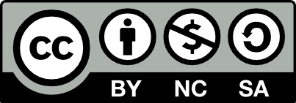 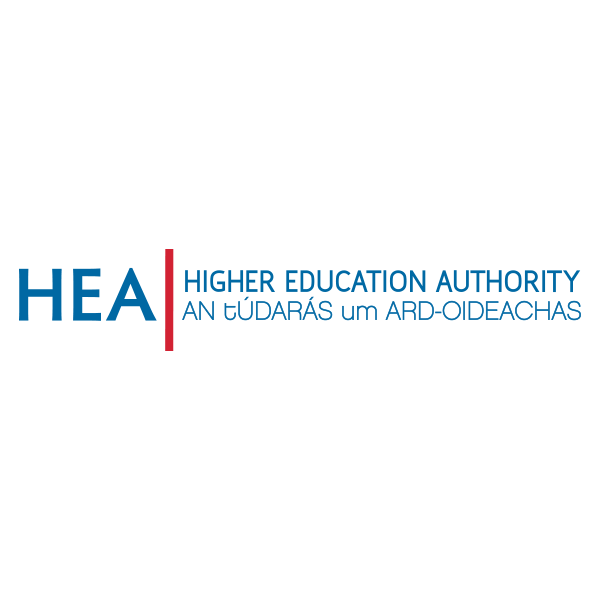 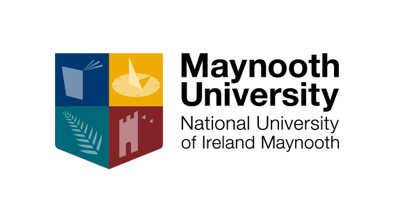 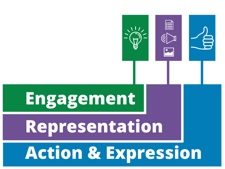 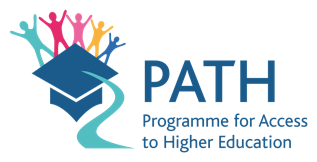 Engagement Representation Action and ExpressionIncreases predictability.Contributes to class routines.Helps students to anticipate the learning and better know where they are in their learning. Facilitates students to customise the material in advance of the class so that they are more tailored for them. Allows students to engage with the materials using assistive technologies before and during the class.Helps students to manage information and resources.Facilitates students to anticipate where they might encounter challenges in learning as part of self-monitoring.